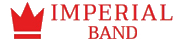 Кавер-группа Imperial Band       http://www.imperial-band.ru/                                          ТЕХНИЧЕСКИЙ РАЙДЕР( Малый состав 4 чел.)  Список оборудования• Порталы - сателлиты с сабвуферами известных марок , мощности соответствующей размеру зала. • Цифровой микшерный пульт  . С роутером.• Мониторы напольные(15”) .........   2-4 шт.• Стойки для  микрофонов ........  3 шт.• Микрофоны вокальные:  Shure sm58 beta .......  1 шт.  Shure или Sennheiser Radio 2 шт. • Di-Box mono ...............  6 шт.• Двухярусная Клавишная стойка в узком положении• Пюпитр для нот  ...... 1 шт. Коммутация порталов и бэклайна • Jack-Jack кабель ..... 4 шт. • xlr-xlr  кабель ...........10 шт.• Сетевые удлинители на 3 - 4 розетки..........  не менее 2 шт. На площадке должен присутствовать профессиональный звукорежиссер с опытом работы с живыми коллективами!!!По всем вопросам: +7 915 130 88 96 КириллКавер-группа Imperial Band http://www.imperial-band.ru/                                                    ТЕХНИЧЕСКИЙ РАЙДЕР ( Полный состав 6 чел.)  Список оборудования:• Порталы - сателлиты с сабвуферами профессиональных серий• Барабанная установка (полная): Стойки под тарелки - 4 шт., стойка - Hi-Hat, педаль, стул, коврик, микрофоны для подзвучки, ящик • Цифровой микшерный пульт 24 ch 8 aux. С роутером.• Мониторы напольные (15').........   5 шт.• Сабвуфер с сателлитом для барабанщика, либо 6й напольный монитор 15”• Клавишная стойка• 2 xlr для гитарного процессора+  стойка для Процессора Kemper(клавишная стойка в узком положении)• Бас Гитарный комбо• Стойка для Гитарных комбо -  Х-образная……. 1 шт.• Стойки для вокальных микрофонов ........  3 шт.  + необходимые стойки для подзвучивания  барабанов • Микрофоны вокальные:  Shure 58 beta .......  1 шт.  Shure 87a beta или Sennheiser Radio 1 шт. • Di-Box mono ...............   4 шт.• Подставка под ноутбук• Пюпитр для нот  ...... 3 шт.• Стойка под гитару  ...... 2 шт. Коммутация порталов и бэклайна • Jack-Jack кабель ..... 12 шт. • xlr-xlr  кабель ...........22 шт.• Барабанная коса xlr-xlr   (или кабель xlr-xlr)   • Сетевые удлинители на 3 - 4 розетки..........  не менее 5 шт. • Микрофон для саундчека …… 1 шт.На саундчек нужно выделить два часа.На площадке должен присутствовать профессиональный звукорежиссер с опытом работы с живыми коллективами.По всем вопросам +7 915 130 88 96 КириллPATCH LISTSTAGE PLANE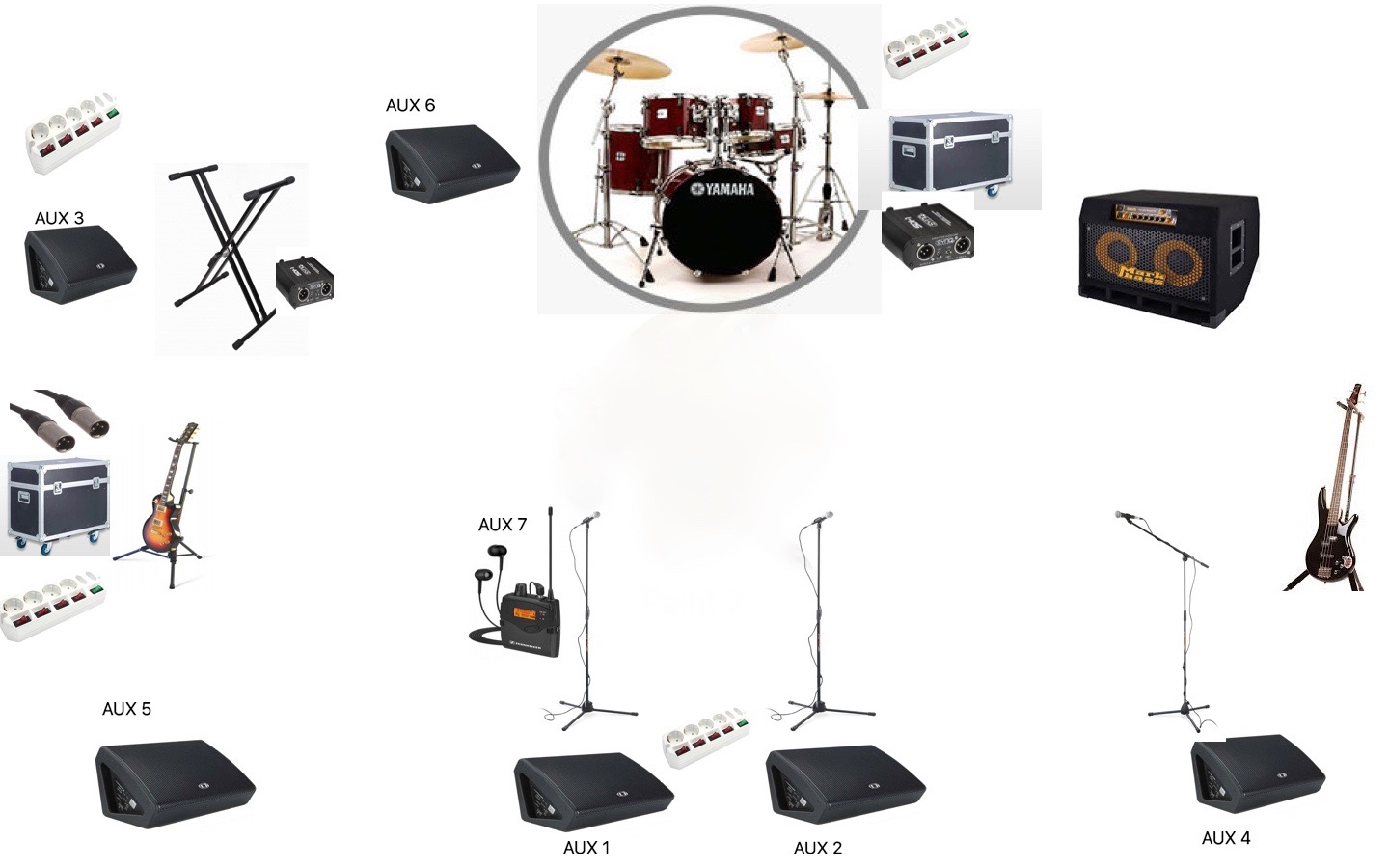 №InstrMic/DiInsert1KickSENHEISER E 602 II /Akg 112/ Shure beta 91Gate, compressor2Trigger KickКабель Jack-Jack  Di-boxcompressor3SDShure SM 57Gate, compressor4Trigger  KICKКабель Jack-Jack Di-boxcompressor5Hi hatAKG 224/451/Shure816Alt Tom 1SM 57/Beta56/SENHEISER E 604Gate, compressor7Alt Tom 2SM 57/Beta56/SENHEISER E 604Gate, compressor8FL. Tom 3SM 57/Beta56/SENHEISER E 604Gate, compressor9O.H. LeftAKG 224/451/Shure8110O.H. RightAKG 224/451/Shure8111BASSКабель Jack-Jack   Di-boxCompressor12Guitar LКабель XLR13Guitar RКабель XLR14Key LКабель Jack-Jack   Di-box15Key RКабель Jack-Jack   Di-box16Vocal 1RADIO Compressor Hall Delay17Vocal 2Вокальный проц18Vocal 3 (Bass)Shure beta 58Compressor Hall, DelayClick XLR – Drum mixer outTalk back micAux 1Напольная линия жен вокал1 кабинетAux 2Напольная линия муж вокал1-н кабинета Aux 3Напольная линия для Клавишника1-н кабинет Aux 4Напольная линия Bass1-н кабинет Aux 5Напольная линия Guitar L1-н кабинет 15”Aux 6Напольная линия барабаныСабвуфер и сателлитAux 7in-ear  жен вокалПривозит группа